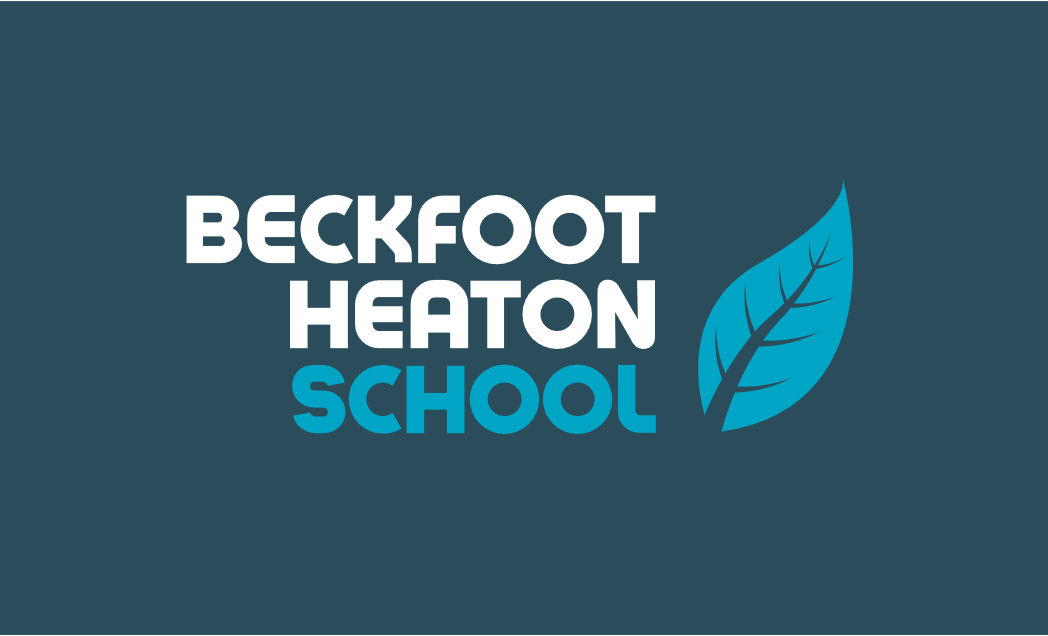 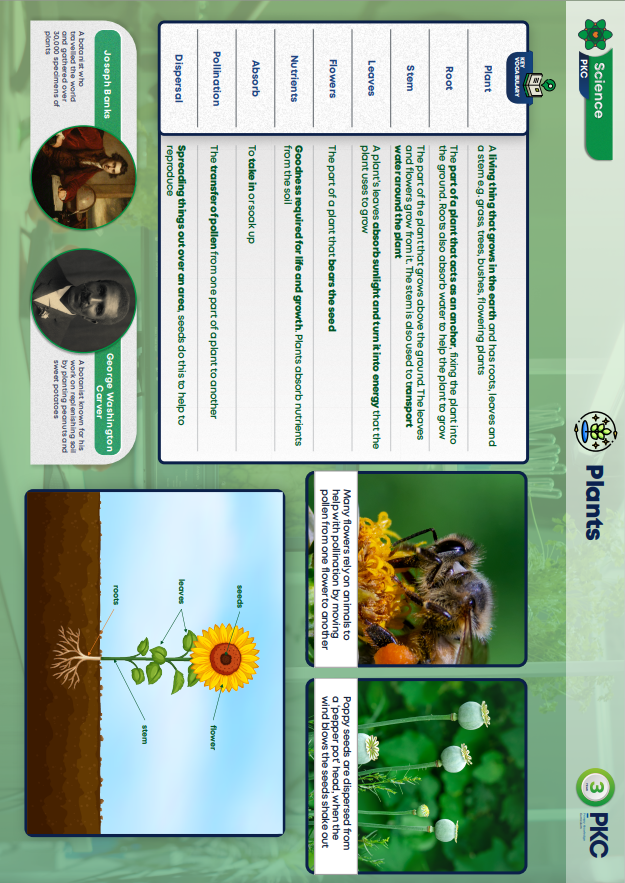 Key WordsDefinitionsairThe mixture of gases which forms the Earth’s atmospherecrumbleA baked dessert of fruit topped with 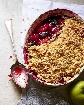 a crumbly pastry mixture.lightThe natural agent that stimulates sight and makes things visible.life cycleThe series of changes in the life of an organism.transportTake something from one place to another.soilThe upper layer of earth in which plants grow.seasonalRelating to a particular season of the year.trunkThe main woody stem of a tree.What is seed dispersal?Seed dispersal is the movement or transport of seeds away from the parent plant. This helps plants to grow and survive in new places.Images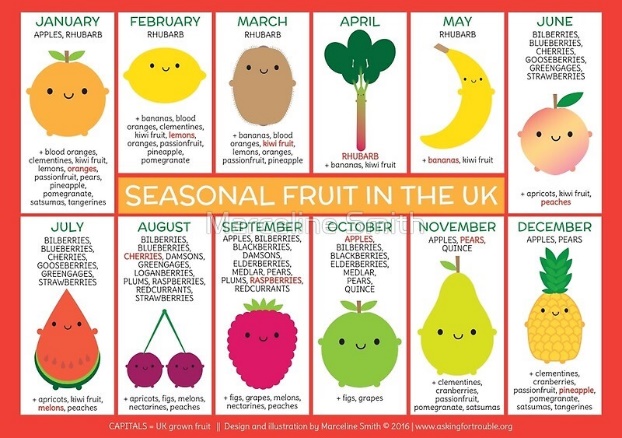 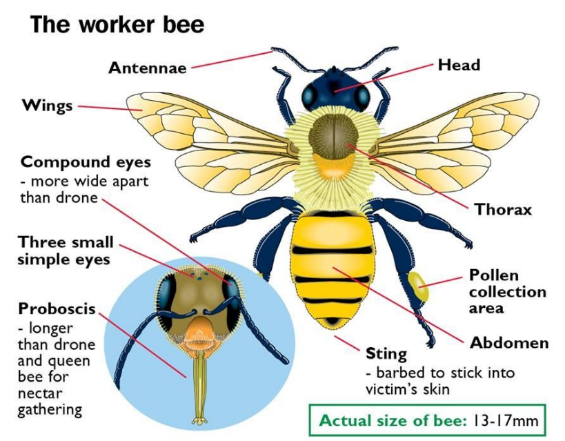 Important figuresImportant figuresImportant figuresHorticulturalistsHorticulturalistsHorticulturalistsEdith, Lady LondonderryLuther BurbankAlan Titchmarsh1878-1959Edith was a visionary garden designer and a suffragette. She created one of the most original gardens of the 20th century at Mount Stewart in County Down, Northern Ireland.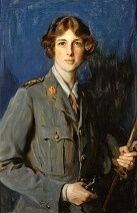 1849-1926Burbank focused on crossbreeding plants to improve their quality, coming up with a superior potato. He developed over 800 new types of plants in his 55-year career.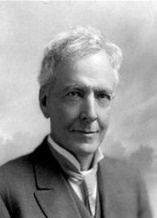 1949-presentAlan, who was born in Ilkley, Bradford, is a gardener, broadcaster, TV presenter, poet, and novelist. He is a professional gardener, a gardening journalist and appears on television gardening programmes.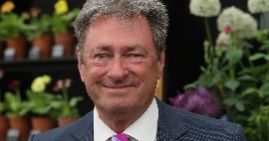 MondayTuesdayWednesdayThursdayFridayHWK – Spelling HWK – Weekly SkillsHWK – Maths bookHWK – Grammar BookHWK – ReadingPE - AllKey Dates:Week 1 – Community Forest days Berry Picking and Seed Dispersal Forest days – date to be confirmed           -     Story in the Woods Forest day – date to be confirmed 